 Styrelsens förväntningar på ÖSA:s kommittéer – beslutad av styrelsen 2021-04-19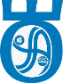 KärnvärdenKommittén ska i positiv anda tänka ”hela ÖSA” och bidra till samarbete med de andra verksamhets-grenarna. Kommittén ska verka för att verksamhet präglas av: utveckling, glädje och gemenskap. Samverkan Kommittén ska i sitt arbete söka stöd, dialog och samverkan med klubbchef och styrelse samt med Mellansvenska Simförbundet och Svenska Simförbundet. Organisation Årsmötet utser en ansvarig för varje kommitté och klubbens styrelse dess ledamöter. Varje kommitté bör bestå av minst tre personer och ansvarig för kommittén ska vara drivande i att hitta ledamöter till kommittén.Varje kommitté får organisera sig, med eventuella undergrupper, som kommittén anser passar verksamheten. Kommittén får i sitt arbete adjungera personer.TräningKommittén ska stötta ansvarig tränare, och övriga tränare, i deras arbete för att träningen bedrivs enligt ”den blå linjen” för simning, enligt ”utvecklingstrappan” för konstsim och enligt ”hopplinjen” för simhopp.Kommunikation till föräldrarKommittén ska stötta ansvariga tränare så att föräldramöten genomförs för varje träningsgrupp minst en gång per termin.Kommittén ansvarar för att kommunicera klubbens inställning till vad simsport och föräldraengagemang är.Evenemang Kommittén ansvarar för att det finns en planering för föräldrar/aktiva/medlemmar som hjälper till vid de aktiviteter (tävlingar, träningsläger, sociala aktiviteter) som de aktiva ska delta i. LägerKommittén ansvarar i samråd med ansvarig tränare för att det finns en årsplanering för vilka läger de aktiva ska åka på. TävlingarKommittén ansvarar, i samråd med ansvarig tränare, för att det finns en årsplanering för vilka tävlingar som de aktiva kan delta i.Kommittén beslutar, tillsammans med klubbchef, om vilka tävlingar som klubben ska arrangera och ansöker om dessa. Kommittén ansvarar för att arrangera hemmatävlingar.Utbildning Kommittén ansvarar, tillsammans med ansvarig tränare och klubbchef, för att inventera behov av och vid behov ta fram utbildningsförslag för tränare, aktiva och föräldrar. Sponsring Kommittén ska bistå klubbchefen i att hitta nya sponsorer till verksamheten samt bidra till att förvalta de sponsorer som klubben jobbar tillsammans med. BudgetKommittén ska engagera sig i framtagandet av budgeten för kommittén. Detta i samverkan med klubbens kassör och klubbchefen senast sista oktober.Kommittén ska minst två gånger per år, tillsammans med klubbchefen, följa upp sin budget.Verksamhetsberättelse Kommittén ansvarar i samarbete med chefstränare för att vid årets slut sammanfatta årets händelser i en skrivning till klubbens verksamhetsberättelse. Detta ska vara klart senast sista januari. 